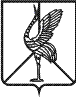 Совет городского поселения «Шерловогорское»РЕШЕНИЕ  « 25 »  декабря 2018 г.                                                                         № 126                           поселок городского типа  Шерловая ГораОб оплате труда работников военно-учетного стола администрации
городского поселения «Шерловогорское» занимающих должности, не
отнесенные к должностям муниципальной службы с 01.01.2019 года.            Руководствуясь статьей 53 Федерального закона от 06 октября 2003 года № 131-ФЗ «Об общих принципах организации местного самоуправления в Российской Федерации»,  статьями 135-144 Трудового кодекса Российской Федерации, статьей 86 Бюджетного кодекса Российской Федерации,  с Приказом Министра обороны Российской Федерации  от 23 апреля 2014 года № 255 «О мерах по реализации в Вооруженных Силах РФ постановления Правительства РФ от 05 августа 2008 № 583»,   р е ш и л:   1.Утвердить Положение «Об оплате труда работников военно-учетного стола администрации городского поселения «Шерловогорское» занимающих должности, не отнесенные к должностям муниципальной службы с 01.01.2019 года».(приложение) 2. Считать утратившим силу решение Совета городского поселения «Шерловогорское» от 22 декабря 2012 года №80 «Об оплате труда работников военно-учетного стола администрации городского поселения «Шерловогорское» занимающих должности, не отнесенные к должностям муниципальной службы с 01.01.2013 года».   3. Настоящее решение вступает в силу со дня его опубликования (обнародования)  на официальном сайте городского поселения «Шерловогорское» в  информационно-телекоммуникационной сети «Интернет».Глава городского поселения«Шерловогорское»                                                                          А.В.ПанинПриложение № 1к решению Совета городского поселения «Шерловогорское» от     «25 » декабря 2018 г.№126ПОЛОЖЕНИЕОб оплате труда работников военно-учетного стола администрации
городского поселения «Шерловогорское» занимающих должности, не
отнесенные к должностям муниципальной службе.ОБЩЕЕ ПОЛОЖЕНИЕНастоящее Положение об оплате труда работников военно-учетного стола администрации городского поселения «Шерловогорское» разработано в соответствии со статьями 135-144 Трудового кодекса Российской Федерации, статьей 86 Бюджетного кодекса Российской Федерации, статьей 53 Федерального закона от 06 октября 2003 года № 131-ФЗ «Об общих принципах организации местного самоуправления в Российской Федерации», с Приказом Министра Обороны Российской Федерации № 255 от 23 апреля 2014 года «О мерах по реализации в Вооруженных Силах РФ постановления Правительства РФ от 05 августа 2008 № 583», 1.2.   Настоящее Положение применяется при определении заработной платы работников военно-учетного стола (далее — специалистов ВУС), осуществляющего первичный воинский учет на территории городского поселения «Шерловогорское».1.3.  Оплата труда специалистов ВУС производится из средств субвенции бюджетам поселений на осуществление первичного воинского учета на территориях, где отсутствует воинский комиссариат (далее - субвенция), предоставленной бюджету поселения из федерального бюджета.1.4.  Одновременное содержание в военно-учетном столе освобожденного военно-учетного специалиста и специалиста, выполняющего обязанности по совместительству, не допускается.1.5. Система оплаты труда специалистов ВУС включает  должностной оклад (далее - должностной оклад) и выплаты компенсационного, стимулирующего характера.2. ПОРЯДОК И УСЛОВИЯ ОПЛАТЫ ТРУДА2.1 Условия оплаты труда.2.1.1 Условия оплаты труда, предусмотренные настоящим разделом, устанавливаются специалистам ВУС за выполнение профессиональных обязанностей, обусловленных трудовым договором, за полностью отработанное рабочее время согласно действующему законодательству и соблюдение правил внутреннего трудового распорядка учреждения.2.1.2 Для специалистов ВУС устанавливается 40-часовая рабочая неделя.2.2.  Должностные оклады2.2.1 Размеры должностного оклада специалистов ВУС устанавливается применительно к окладам работников отдела военного комиссариата по муниципальному образованию, установленным по таблице 2 приложения 1 к приказу Министра обороны Российской Федерации от 23.04.2014 года № 255. 2.2.2 Должностной оклад специалистов ВУС установить применительно к окладу старшего помощника начальника отделения отдела военного комиссариата по муниципальному образованию по состоянию на 01.01.2019 г. в размере 10078,00 (Десять тысяч семьдесят восемь) рублей с учетом индексации на 4% в 2018 г. (9690 + 4 %).2.2.3 Индексация или повышение должностного оклада специалистов производится в размерах и в сроки, предусмотренные распоряжениями Правительства Российской Федерации и приказами Министра обороны Российской Федерации.2.3. Система оплаты труда специалистов ВУС включает в себя:Должностной оклад;Выплаты компенсационного характера (ежемесячная надбавка к должностному окладу за работу в местностях тяжелыми климатическими условиями, районный коэффициент);3. Выплаты стимулирующего характера:ежемесячная надбавка к должностному окладу за выслугу лет (согласно п. 2.5 настоящего положения);Ежемесячная премия за надлежащее выполнение специалистами ВУС трудовых функций в размере до 50% от должностного оклада.Должностные оклады специалистов ВУС устанавливаются распоряжением главы администрации городского поселения «Шерловогорское».Надбавка за выслугу лет специалистов ВУС устанавливается:За выслугу лет свыше 1 года-5%;За выслугу лет свыше 2 лет -10%;За выслугу лет свыше 3 лет - 15%;За выслугу лет свыше 5 лет - 20%;За выслугу лет свыше 10 лет- 30%;За выслугу лет свыше 15 лет- 40%.Кроме того, в стаж работы для установления надбавки за выслугу лет включаются периоды муниципальной службы и иные периоды замещения должностей, включаемые в стаж муниципальной службы определяемые законодательством РФ.Ежемесячная премия за надлежащее выполнение специалистами ВУС трудовых функций устанавливается самостоятельно главой администрации городского поселения «Шерловогорское» в процентном соотношении с учетом трудового вклада и фактически отработанного времени.1 Премирование специалистов ВУС производится на основании выполнения следующих условий премирования:а)	оперативность и профессионализм в решении вопросов, входящих в функциональные обязанности конкретного работника;б)	достижение высоких результатов в работе;в)	проявление самостоятельного подхода в подготовке инициативных предложений по совершенствованию деятельности отдела ВУС;г)	соблюдение служебной и исполнительной дисциплины.Уменьшение размера премии в процентах к должностному окладу производится:а)	при нарушении сроков исполнения документов, находящихся на контроле, а также постановлений и распоряжений главы администрации городского поселения «Шерловогорское» в размере 50 %;б)	при нарушении трудового распорядка 100%.Премия не начисляется:1) за период нахождения в учебном отпуске;  2) за период нахождения отпуске без сохранения зарплаты.За счет средств экономии по фонду оплаты труда и материального содержания специалистов ВУС исходя из объема средств выделенной субвенции производится премирование по итогам работы за год (квартал).3.  Формирование фонда оплаты труда.3.1.  Фонд оплаты труда специалистов ВУС формируется исходя из объема средств выделенной субвенции.3.2 При расчете годового фонда оплаты труда работника ВУС учитываются следующие показатели:а) должностной оклад;б)выплаты компенсационного характера (в расчете на год):в) выплаты стимулирующего характера (в расчете на год):3.3 Расчет годового фонда оплаты труда рассматривается главой администрации городского поселения «Шерловогорское» и может быть увеличен или уменьшен в зависимости от доведенных лимитных обязательств.3.4 Изменения утвержденного годового фонда оплаты труда может производится в случаях: перехода на новый штат, повлекшего увеличение или уменьшение штатной численности специалистов ВУС, введение новых условий оплаты труда и индексации заработной платы.3.5 Контроль за правильностью определения и использование годового фонда оплаты труда осуществляется начальником отдела бюджета и отчетности городского поселения «Шерловогорское», а также при проведении ревизий и проверок вопросов финансовой деятельности.